COMITÉ EXÉCUTIF 
  DU FONDS MULTILATÉRAL AUX FINS 
  D’APPLICATION DU PROTOCOLE DE MONTRÉAL
Quatre-vingt-cinquième réunionMontréal, 25 – 29 mai 2020Reportée: 19 – 22 juillet 2020*CorrigendumAPERÇU DES QUESTIONS SOULEVÉES PENDANT L’EXAMEN DES PROJETS 	Le présent document est émis pour :Remplacer la dernière phrase du paragraphe 10 par :"Le 5 mai 2020, le gouvernement de l’Argentine a remis son rapport sur les données du programme de pays, indiquant un prix de 3,00$US/kg pour le HCFC-22 importé, ce qui est considérablement inférieur au prix du HCFC-22 vendu par Frio Industrias Argentinas (FIASA), l’entreprise de production de HCFC-22 bénéficiaire du projet pour le contrôle des émissions du sous-produit HFC-23 en Argentine.  Tel que décrit dans le document UNEP/OzL.Pro/ExCom/85/64, FIASA est en mesure de vendre du HCFC-22 à un prix supérieur au prix du HCFC-22 importé ou au prix du marché international puisqu’elle fonctionne effectivement comme un duopole dans lequel les importateurs de HCFC utilisent presque la totalité de leurs quotas d’importation et FIASA satisfait la demande restante du marché."_____________________* A cause du coronavirus (COVID-19)Annexe INATIONSUNIES NATIONSUNIES           EP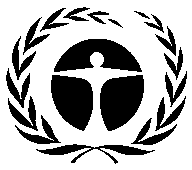 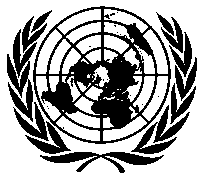 Programme desNations Unies pourl’environnementDistr.GÉNÉRALEUNEP/OzL.Pro/ExCom/85/13/Corr.112 juin 2020
FRANÇAISORIGINAL: ANGLAIS